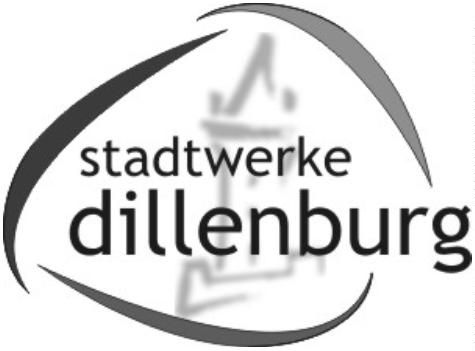 email: stadtwerke@dillenburg.deURL: http://www.stadtwerke-dillenburg.deTelefon: 02771/3302-314 oder 313Sophienstraße 135683 DillenburgStadtwerke DillenburgPostfach 193635668 DillenburgAblesung von WasserzählerständenSehr geehrte Kundin, sehr geehrter Kunde,Füllen Sie bitte die gekennzeichneten Felder zur Berechnung Ihrer Jahesabrechnung aus und schicken uns dieses Formular ausgefüllt zurück. Andernfalls werden wir Ihrer Verbrauchsabrechnung einen geschätzten Verbrauchswert zugrunde legen müssen. Die Meldung kann auch per E-Mail an kundencenter@dillenburg.de oder per Fax an 02771/3302-370 erfolgen. Bei Fragen stehen wir gerne zur Verfügung.Mit freundlichen GrüßenStadtwerke DillenburgKundennummer:Name, Vorname:Straße & Hausnummer:PLZ Wohnort:E-Mail/Telefon:Zählernummer:Zählerstand:Ablesedatum:Abnahmestelle:Abnahmestelle: